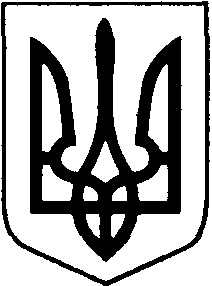 УКРАЇНА КОВЕЛЬСЬКА МІСЬКА РАДАУПРАВЛІННЯ ОСВІТИ                                                             НАКАЗвід 17.06.2020 р.                                                                                      № 144Про роботу  закладівдошкільної освітив   літній  період  2020 року	На  виконання  Законів України «Про дошкільну освіту», «Про охорону дитинства», Положення про дошкільний навчальний заклад, затвердженим постановою Кабінету Міністрів України від 12.03.2003 №305 (зі змінами), «Санітарним регламентом для дошкільних навчальних закладів» затвердженими наказом Міністерства охорони здоров’я України від 24.03.2016 року №234, зареєстрованим у Міністерстві юстиції України 14 квітня 2016 року за №563 /28693, наказом Міністерства освіти і науки від 07.02.2014року №121 «Про забезпечення права дітей на оздоровлення та відпочинок дітей в дитячих закладах оздоровлення та відпочинку, підпорядкованих органам управління освітою», Інструктивно-методичними рекомендаціями "Організація роботи в дошкільних навчальних закладах у літній період" №1/9-198 від 16 березня 2012 року,  Постановами  КМУ  від 01.03. 2014 р № 65 «Про економію державних коштів та недопущення витрат бюджету»,  Головного державного санітарного лікаря  України  від 21.05.2020 р. №25 « Про внесення змін до Тимчасових рекомендацій щодо організації  протиепідемічних заходів  під час роботи дошкільної  освіти на період карантину у зв’язку з поширенням корновірусної  хвороби (COVID-19)»,  листами  Міністерства освіти і науки України № 1/9-219 від 23.04.2020 року «Щодо організації роботи закладів  дошкільної освіти під час карантину», №1/9-269 від 22.05.2020 року «Щодо відновлення  діяльності  закладів дошкільної освіти», протоколу №14 від 17 липня 2020 року засідання місцевої комісії з питань техногенно-екологічної безпеки та  надзвичайних ситуацій  виконавчого комітету Ковельської міської ради Н А К А З У ЮІ. З  22 червня 2020 року  по 28 серпня 2020 року  призупинити  роботу   таких закладів дошкільної освіти міста Ковеля:- ЗАКЛАДУ ДОШКІЛЬНОЇ ОСВІТИ (ЯСЛА-САДОК) КОМБІНОВАНОГО ТИПУ №1 «КАЛИНКА» МІСТА КОВЕЛЯ;- Закладу  дошкільної  освіти (ясла-садок) комбінованого типу №4 «Ромашка» (Цент розвитку дитини); - Закладу  дошкільної освіти  (ясла-садок)  №5  «Сонечко»;- ЗАКЛАДУ ДОШКІЛЬНОЇ ОСВІТИ (ЯСЛА-САДОК) КОМБІНОВАНОГО ТИПУ №6 «СВІТЛЯЧОК» - ЦЕНТР РОЗВИТКУ ДИТИНИ МІСТА КОВЕЛЯ; - «Навчально–виховного комплексу «дошкільний навчальний заклад (ясла- садок) комбінованого типу №7 - загальноосвітня школа І ступеня»;  - ЗАКЛАДУ ДОШКІЛЬНОЇ ОСВІТИ (ЯСЛА-САДОК) КОМБІНОВАНОГО ТИПУ №8 «КАЗКА» МІСТА КОВЕЛЯ;   - ЗАКЛАДУ ДОШКІЛЬНОЇ ОСВІТИ КОМБІНОВАНОГО ТИПУ (ЯСЛА-САДОК) №9 «ПРОЛІСОК»  (ЦЕНТР РОЗВИТКУ ДИТИНИ) МІСТА КОВЕЛЯ; - ЗАКЛАДУ ДОШКІЛЬНОЇ ОСВІТИ (ЯСЛА-САДОК) №10 «ДЗВІНОЧОК» МІСТА КОВЕЛЯ; -  Закладу дошкільної  освіти (ясла - садок) № 12 «Золота рибка»;- ЗАКЛАДУ ДОШКІЛЬНОЇ ОСВІТИ «ЦЕНТР РОЗВИТКУ ДИТИНИ №13 МІСТА КОВЕЛЯ »;- Закладу дошкільної  освіти  комбінованого типу №14 (ясла-садок) «Перлинка»ІІ.  Керівникам закладів дошкільної освіти: 2.1 Довести до відома батьківської громади інформацію про тимчасове призупинення роботи  закладів дошкільної освіти на літній період та особливості  роботи  закладів  в період карантину, а також вивчити потребу  батьків у необхідності перебування дітей в освітньому закладі і можливість переведення дітей в чергові заклади дошкільної освіти.2.2. З’ясувати у батьків вихованців, які  будуть відвідувати чергові заклади  в літній період (телефоном, електронною поштою чи за допомогою  дистанційних технологій) про стан здоров’я  дітей, наявність інфекційних захворювань та контактів з інфекційними  особами. 2.3  Залучити  співробітників,  які не перебувають у відпустці, до ремонтних робіт щодо впорядкування приміщень, території та підготовки до нового 2020 -2021 навчального року.2.4 Для підтримання належного порядку, збереження державного майна забезпечити цілодобову охорону освітнього закладу та відповідний санітарний стан території, визначивши обов’язки працівників, які будуть охороняти приміщення і майно та скласти графік їх роботи з обов'язковим чітким дотриманням. ІІІ. Призначити  з  22 липня  2020 року  по 28 серпня 2020 року  черговими   такі  заклади дошкільної освіти:  - Заклад дошкільної  освіти (ясла-садок) №2 «Берізка»;- Заклад дошкільної  освіти (ясла-садок) № 3 «Теремок»;- ЗАКЛАД ДОШКІЛЬНОЇ ОСВІТИ КОМБІНОВАНОГО ТИПУ (ЯСЛА-САДОК) №11 (ЦЕНТР РОЗВИТКУ ДИТИНИ) МІСТА КОВЕЛЯ; 3.1  Керівникам   закладів дошкільної освіти    подати до 21  липня  2020 року   в ЗДО №2, ЗДО№ 3, ЗДО №11  списки дітей, які відвідуватимуть  чергові заклади дошкільної освіти  в літній період  (додаток №1).        ІV. Директорам   ЗДО № 2,3,11  (Філаретова Т.В., Сидорук Н.І., Шевчик Н.В.) :  4.1  Забезпечити роботу  закладів  в літній оздоровчий  період та дотримання  вимог  Постанови головного державного лікаря України від 21.05.2020 р. №25 «Про внесення змін Тимчасових рекомендацій щодо організації протиепідемічних заходів під час роботи дошкільної освіти на період карантину у зв’язку з поширенням корновірусної  хвороби (COVID-19)»; 4.2   Внести зміни в план роботи ЗДО  в літній  період 2019-2020 навчального року;  4.3  З’ясувати стан здоров’я працівників, що забезпечуватимуть освітній  процес; 4.4   Організувати проведення  інструктажів працівників щодо особливостей  роботи закладу впродовж карантину, обмежувальних і протиепідемічних заходів та порядку дій у випадку виявлення ознак  респіраторних захворювань у вихованців чи працівників;   4.5  Комплектацію проводити з розрахунку 10 дітей  в одній групі;  4.6 Першочергово забезпечити  перебування  в ЗДО дітей працюючих батьків.    4.7  Норми витрат на харчування в оздоровчий період збільшити на 10%; 4.8 Інформувати  управління освіти виконавчого комітету про підсумки роботи в літній оздоровчий  період 2019-2020 н.р.    V. Бухгалтерії  управління  освіти  (Пархомчук Т.О. )  оплату  праці  проводити  відповідно  поданих  табелів  та  нормативних  документів  з  оплати  праці. VІ. Контроль  за  виконанням  даного  наказу  залишаю за собою.Начальник управління освіти     Віктор  БИЧКОВСЬКИЙ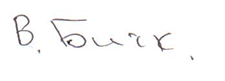  Оксана Колода 50158ОРІЄНТОВНИЙ ПЕРЕЛІКзакладів дошкільної освіти,  вихованці  яких будуть відвідуватичергові  ЗДО№ 2, 3, 11                                                                                                                                                                   Додаток 1 СПИСКИ вихованців ЗДО міста, які виявили бажання відвідуватичергові садки влітку 2019-2020 н.р.Заклад дошкільної освіти  №2 ЗДО №10                                          ЗДО №5Заклад дошкільної освіти №3ЗДО № 13                         НВК «ДНЗ №7-ЗОШ»                  ЗДО  №9                  ЗДО №1              Заклад дошкільної освіти  №11          ЗДО № 4                 ЗДО №6                                                            ЗДО № 8                                         ЗДО №12               ЗДО№14                                                 №з/пЗаклад освітиПрізвище.ім’я, по батьковівихованки(ця)(повністю без скорочення)ГрупаДата народження(повністю)Прізвище,ім’я, по батьковібатьків(повністю без скорочення)Адреса проживання,контактні даніДовідки чи підтверджуючі документи  про те, що батьки  працюютьПримітка